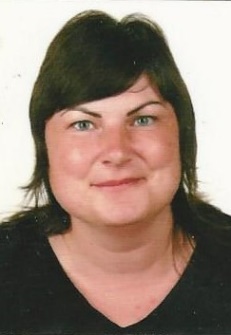 Kedves Tanítók, Tanárok, Anyukák, Apukák, Gyermekek! Ezúton szeretnék bemutatkozni. Tamási-Hegedűs Rita vagyok és 10 éve élek férjemmel Lakiteleken. Férjem tősgyökeres lakiteleki lakos. Három gyermekünk van Gréti 8 éves 2. osztályos tanuló, Áron 5 éves nagycsoportos óvodás és Ábel 17 hónapos bölcsődés.2002.-ben kezdtem el dolgozni a kecskeméti Család-és Gyermekjóléti Központban, mint kórházi szociális munkás majd családgondozó és végül, mint esetmenedzser. Majd olvastam az óvodai és iskolai szociális segítő tevékenység 2018. szeptember 1-étől történő bevezetéséről és nagy lelkesedéssel jelentkeztem a tiszakécskei Család-és Gyermekjóléti Központba, ahol 2018. szeptember 1 óta dolgozom, mint óvodai és iskolai szociális segítő.Röviden szeretném ismertetni az óvodai és iskolai szociális segítő tevékenységet:  2018. szeptember 1-től kerül sor az óvodai és iskolai szociális segítő tevékenység bevezetésére valamennyi köznevelési intézményben. Az óvodai és iskolai segítő tevékenységet a járási székhely önkormányzat által fenntartott család-és gyermekjóléti központok a speciális szolgáltatásaik keretében kötelező jelleggel fogják biztosítani. A szolgáltatás ellátása a köznevelési intézmény és szükségszerűen fenntartója, valamint a család-és gyermekjóléti központ közötti együttműködési megállapodás alapján történik. Feladataim: A gyermekek veszélyeztetettségének megelőzése érdekében a szociális segítő munka eszközeivel támogatást nyújtani a köznevelési intézménybe járó gyermekeknek, a gyermek családjának és a köznevelési intézmény pedagógusainak, az intézményben megjelenő egyéb szakembereknek.    A gyermekek, tanulók, szülők, pedagógusok részére adekvát szakmai segítség nyújtása, hogy képesek legyenek felismerni és jelezni a gyermeknél észlelt változások alapján a háttérben rejlő problémákat.Elsődleges prevenciós programok működtetése.Az észlelő –és jelzőrendszer hatékony működésének segítése.Szociálisan hátrányos helyzetű gyermekek helyzetét javító szolgáltatások nyújtása, lehetőségeik mind szélesebb körű kihasználása érdekében.Egyéni, csoportos és közösségi szociális munka szervezése, valamint gyermek- és ifjúságvédelmi feladatok ellátásaProblémák, amivel hozzám, mint szociális segítőhöz lehet fordulni:Iskolához, óvodához köthető problémák pl. szorongás, tanulási nehézségek, motiválatlanság, konfliktus a társakkal, pedagógusokkal, magatartási problémák.Gyermeknevelési kérdésekben pl: otthoni feladatok és leckeírás, szülő-gyermek konfliktusos viszonya, önállótlanság Családon belüli problémák pl: szülők közötti veszekedés, bántalmazás, válás, veszteség, anyagi nehézségek, túlzott alkoholfogyasztás, szerhasználat. Hogyan próbálok segíteni? Egyéni tanácsadás, segítő beszélgetés tanulóknak, segítségnyújtás a probléma kezelésébenTanácsadás szülőknek a gyermeknevelés és a családi élet problémát okozó területein, iskolai problémák kapcsán, segíteni a szülőket az enyhébb családi nehézségek kezelésében.Információnyújtás elérhető szolgáltatásokról, jogokról, a szociális rendszer működéséről, segítségnyújtás az ügyintézésben, tájékoztatás nyújtása a szociális ellátásokról és intézményekrőlKözvetítés szolgáltatásokhoz a probléma jellegétől függően, javaslatot tehetek a megfelelő intézménnyel való kapcsolatfelvételreSúlyos veszélyeztető helyzetben, elhúzódó családi konfliktusok esetén, mint jelzőrendszeri tag delegálom a családot a család-és gyermekjóléti központhoz és gyermekjóléti szolgálathoz. Hogyan és mikor tudtok elérni? Minden intézményben személyesen meghatározott időben tudtok megtalálni, melyről tájékoztatást az intézmények faliújságján találhattok. Bízom benne, hogy hatékony segítséget tudok nyújtani a felmerülő problémák megoldásában. 